 Литература Группа 1810 марта Познакомиться с биографией И.А. Гончарова, пройти тест, посмотреть фильм «Несколько дней из жизни Обломова» реж. Н. Михалков. 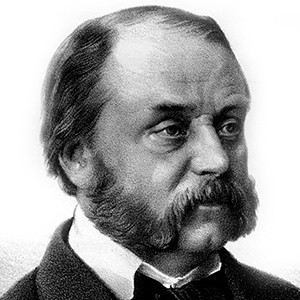 Иван Александрович Гончаров (1812–1891 гг.) – великий русский писатель, автор трёх знаменитых романов «Обломов», «Обрыв» и «Обыкновенная история». Литературный критик и публицист, а также обладатель гражданского чина Действительный статский советник.Ранние годы. Образование и карьераРодился 6 (18 – по новому стилю) июня 1812 года в Симбирске, в купеческой семье. В возрасте семи лет Иван потерял отца. Воспитывать детей матери-одиночке помогал крестный, моряк в отставке, Николай Николаевич Трегубов. Он фактически заменил Гончарову родного отца и дал ему первое образование. Далее будущий писатель обучался в частном пансионе недалеко от дома. Затем в возрасте десяти лет по настоянию матери уехал учиться в Москву в коммерческое училище, где провел восемь лет. Учеба давалась ему сложно и была неинтересна. В 1831 году Гончаров поступил в Московский университет на факультет словесности, который спустя три года успешно закончил.После возвращения в родные края, Гончаров служил секретарем губернатора. Служба была скучной и малоинтересной, поэтому продлилась всего год. Гончаров отправился в Петербург, где устроился в министерство финансов переводчиком и работал до 1852 года.Творческий путьВажный факт биографии Гончарова: он увлекался чтением с раннего возраста. Уже в 15 лет он прочел многие произведения Карамзина, Пушкина, Державина, Хераскова, Озёрова и многих других. С самого детства у него проявился талант к сочинительству и интерес к гуманитарным наукам.Свои первые произведения – «Лихая болесть»(1838 г.) и «Счастливая ошибка»(1839 г.) Гончаров опубликовал, взяв себе псевдоним, в журналах «Подснежник» и «Лунные ночи».Расцвет его творческого пути совпал с важным этапом в развитии русской литературы. В 1846 году писатель знакомится с кружком Белинского, и уже в 1847 году в журнале «Современник» публикуется «Обыкновенная история», а в 1848 – рассказ «Иван Савич Поджабрин», написанный им шесть лет назад.В течение двух с половиной лет Гончаров был в кругосветном путешествии(1852–1855 гг.), где написал цикл путевых очерков «Фрегат Паллада».По возвращении в Петербург, опубликовал сначала первые очерки о путешествии, а в 1858 году вышла полноценная книга, которая стала значительным литературным событием XIX века.Его самое главное произведение, знаменитый роман «Обломов», выходит в свет в 1859 году. Этот роман принес автору славу и популярность. Гончаров приступает к написанию нового произведения – роману “Обрыв”.Сменив несколько мест работы, в 1867 году он выходит на пенсию.Иван Александрович возобновляет работу над романом «Обрыв», над которым трудился долгих 20 лет. Автору порой казалось, что не хватит сил его закончить. Однако в 1869 году Гончаров завершил третью часть романа-трилогии, в которую вошли также «Обыкновенная история» и «Обломов».Произведение отражало период развития России – эпоху крепостного права, которая постепенно угасала.Последние годы жизниПосле романа “Обрыв” писатель часто впадал в депрессию, писал немного, в основном этюды в области критики. Гончаров был одинок, часто болел. Однажды простудившись, он заболел воспалением легких, из-за чего умер 15 (27) сентября 1891 года, в возрасте 79 лет.Тест по биографииНебольшой тест по краткой биографии Гончарова:/12Вопрос 1 из 12В каком из вариантов указаны годы жизни Ивана Александровича Гончарова?1809 – 1886;1810 – 1888;1811 – 1890;1812 – 1891.Начать тестДоска почётаПодробнее: https://obrazovaka.ru/goncharov-ivan.html?ysclid=lf12rai0o6353264649